მუნიციპალიტეტის სოციო-ეკონომიკური დახასიათება აღწერეთ მუნიციპალიტეტის სოციალურ-ეკონომიკური გარემო შემდეგი მახასიათებლების გათვალისწინებით: დემოგრაფიული მდგომარეობა, დასაქმების მაჩვენებლები, ინფრასტრუქტურა,  ბიუჯეტი,  მუნიციპალური ქონება, სასოფლო-სამეურნეო სავარგულები, ეკონომიკური აქტივობა, განათლება, ჯანდაცვა, კულტურა, სპორტი.*სასურველია, აღწერა არ აღემატებოდეს 1,5 გვერდს.მუნიციპალიტეტის საჭიროებების შეფასება - მეთოდოლოგიააღწერეთ თქვენ მიერ გამოყენებული მეთოდები მუნიციპალიტეტის საჭიროებების შეფასებების პროცესში. აღწერეთ ვინ იყო თქვენი კვლევის სამიზნე ჯგუფი/ჯგუფები და რა მეთოდებით მოიპოვეთ ინფორმაცია მუნიციპალიტეტში არსებული პრობლემების შესახებ. მოკლედ აღწერეთ ის პრობლემებიც, რომლებიც შეგექმნათ მონაცემთა შეგროვებისა და კვლევის პროცესში; აღწერეთ, როგორ გაუმკლავდით ამ პრობლემებს. ეს მიმოხილვა საკმარისად დეტალიზებული უნდა იყოს იმისათვის, რომ მკითხველმა ზუსტად გაიაზროს, თუ როგორ ჩაატარეთ საჭიროებათა კვლევა. გახსოვდეთ, სათანადო სიზუსტით უნდა აღიწეროს კვლევის ეტაპები და ის, თუ როგორ და ვისგან შეაგროვეთ მონაცემები მუნიციპალიტეტში არსებული ვითარების შესახებ; ასევე დოკუმენტები, რომლებიც მოიპოვეთ და გააანალიზეთ. *სასურველია, აღწერა არ აღემატებოდეს 2 გვერდს.დანართში N1 თქვენ უნდა წარმოადგინოთ ის ინსტრუმენტები, რომლებიც გამოიყენეთ მუნიციპალიტეტის საჭიროებების შესაფასებლად (კითხვარი, ფოკუს-ჯგუფის და/ან ინტერვიუს გზამკვლევი (Guide), მნიშვნელოვანი დოკუმენტების ჩამონათვალი და სხვა).მუნიციპალიტეტში არსებული პრობლემების აღწერა და ანალიზიმუნიციპალიტეტში არსებული ვითარების ზოგადი აღწერააღწერეთ მუნიციპალიტეტში არსებული ვითარება. განმარტეთ რა პრობლემებისა და გამოწვევების წინაშე დგას მუნიციპალიტეტი. მუნიციპალიტეტში არსებული პრობლემების აღწერასთან ერთად  მნიშვნელოვანია მუნიციპალიტეტთან დაკავშირებული თემის რესურსებისა და ძლიერი მხარეების წარმოჩენაც. შეაფასეთ რამდენად არის გამოყენებული თემის კაპიტალი, მისი შესაძლებლობები და რესურსები მუნიციპალიტეტის განვითარებისთვის.  პრობლემა, რომელიც გადაუდებელ მოგვარებას საჭიროებსგახსოვდეთ, არ უნდა წამოწიოთ წინ ის პრობლემა, რომლის გადაჭრაც არ შედის თვითმმართველობის უფლებამოსილებებში.  გამოკვეთეთ ის პრობლემა, რომელსაც თქვენ ყველაზე პრიორიტეტულად, გადაწყვეტას კი რეალისტურად მიაჩნევთ. განმარტეთ პრობლემის არსი, მასშტაბი, რა სირთულეებს ქმნის მუნიციპალიტეტში ამ პრობლემის არსებობა, როგორ აისახება ის მოსახლეობაზე; ანალიზისას შეგიძლიათ ეს პრობლემა რამდენიმე ქვეპრობლემად ჩამოაყალიბოთ.  წარმოადგინეთ მოსახლეობის განწყობებისა და დამოკიდებულებების ანალიზი ამ პრობლემის შესახებ. გაითვალისწინეთ, რომ პრობლემის ანალიზმა მკაფიოდ უნდა წარმოაჩინოს თვითმმართველობის როლი, ფუნქცია არსებული პრობლემების მოგვარებაში - რატომ დადგა მუნიციპალიტეტი კონკრეტული პრობლემის წინაშე (ობიექტური და სუბიექტური წინაპირობები), რა კეთდება მუნიციპალიტეტში ამ პრობლემის მოსაგვარებლად... გახსოვდეთ, მნიშვნელოვანია, ამ პრობლემასთან დაკავშირებით თვითმმართველობის მიერ მიღებული გადაწყვეტილებების ანალიზი და შეფასება (რა გაკეთდა? რატომ? როგორ რეაგირებს საზოგადოება?). გაითვალიწინეთ, რომ შესაძლოა კონკრეტული პრობლემის განხილვა ადგილობრივი თვითმმართველობის კანონმდებლობის კონტექსტში დაგჭირდეთ. შეაფასეთ, რამდენად იძლევა არსებული სამართლებრივი რეგულაციები ამ პრობლემის მოგვარების საშუალებას. ბიუჯეტიპრობლემის ანალიზი უნდა მომზადდეს მუნიციპალიტეტის ბიუჯეტისა და არსებული რესურსების კონტექსტში (რამდენად ადეკვატურად არის დაგეგმილი ბიუჯეტი, ასახულია თუ არა მასში ამ კონკრეტული პრობლემის ან, ზოგადად, განსაკუთრებულად მწვავე პრობლემების მოგვარებისათვის საჭირო ხარჯები და ა. შ.).*სასურველია, III თავი -  „მუნიციპალიტეტში არსებული პრობლემების აღწერა და ანალიზი“ - არ აღემატებოდეს 6 გვერდს.III თავის მომზადებისას განსაკუთრებული ყურადღება დაუთმეთ იმას, თუ როგორ წარმოაჩენთ კვლევის შედეგებს, თქვენს მიგნებებს  (გრაფიკები, რუკები, ცხრილები, ჩარტები...) საილსუტრაციო მასალის ნაწილი შეგიძლიათ განათავსოთ დანართში N 2.   დანართში N 2 თქვენ უნდა წარმოადგინოთ ემპირიული კვლევის ძირითადი მონაცემები, ინდიკატორები, რომლებსაც ეყრდნობით მუნიციპალიტეტში არსებული პრობლემების ანალიზისას. (ეს შეიძლება იყოს გრაფიკულად წარმოდგენილი რაოდენობრივი კვლევის შედეგები, ამონარიდები ფოკუს-ჯგუფებიდან და/ან ინტერვიუებიდან, ასევე, ამონარიდები მნიშვნელოვანი დოკუმენტებიდან (თანდართული განმარტებებით). ასევე, შეგიძლიათ წარმოადგინოთ ნებისმიერი ინფორმაცია, რომელიც დაგვეხმარება გავერკვეთ, როგორ გაკეთდა განსაკუთრებით მნიშვნელოვანი დასკვნები კონკრეტულ მუნიციპალიტეტში არსებული ვითარების შესახებ.ძირითადი მიგნებებიამ ნაწილში შეაჯამეთ თქვენ მიერ ჩატარებული კვლევის შედეგები და ძირითადი მიგნებები.ანგარიშის ამ ნაწილში პასუხები უნდა გაეცეს საჭიროებათა კვლევის ფარგლებში წამოჭრილ ძირითად კითხვებს, გამოიყოს პრობლემური სეგმენტები და საკვანძო საკითხები, რომელთა გაუმჯობესებაზე პირველ რიგში უნდა დაიწყოს მუშაობა მუნიციპალიტეტმა. *სასურველია, ეს ნაწილი არ აღემატებოდეს 1,5 გვერდს.დანართი N1მეთოდების აღწერადანართი N2ემპირიული მონაცემების აღწერაწარმატებას გისურვებთ!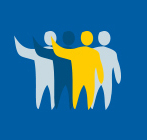 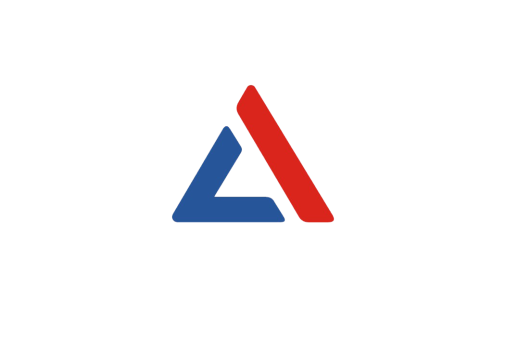 